GUM, 21. 5. 2020 (2 URI) 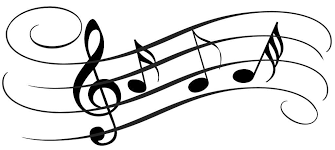 GREMO OD ZAČETKANajprej ponovi, katere notne vrednosti poznamo in kakšno je njihovo trajanje v 4/4 taktu:Zapis v zvezekNota šestnajstinkaOglej si še eno notno vrednost – šestnajstinko.   Odpri si projekcijo za noto šestnajstinko na interaktivnem gradivu na https://www.radovednih-pet.si/vsebine/rp5-gum-sdz-osn/#Dopolni zapis v zvezku še za šestnajstinko.SDZ, str. 62Oglej si notni zapis igre s kamni, poišči šestnajstinke in jih obkroži.Preberi besedilo pod notnim zapisom. Besedilo večkrat ponovi in se ga nauči.Oglej si video posnetek Igra s kamni - postopoma. Posnetek najdeš na interaktivnem gradivu na https://www.radovednih-pet.si/vsebine/rp5-gum-sdz-osn/#Če imaš možnost (brat, sestra, starši…) se lahko naučiš igro s kamni v paru.V JAMI NEKOČ PRAČLOVEK JE ŽIVEL, OGENJ SI JE KURIL, ZRAVEN SI JE PELLahko ustvariš tudi svojo melodijo.  Naredi  notni zapis (naloga na interaktivnem gradivu) in melodijo izvedi  s kamni. Lahko se posnameš in mi posnetek pošlješ.  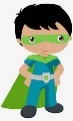 GREMO OD ZAČETKAcelinka = 4 dobe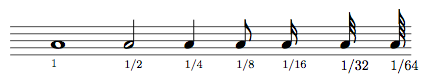 polovinka = 2 dobičetrtinka = 1 dobaosminka = ½ dobe